Wednesday 12 December 2018CHRISTMAS SOCIAL inFLYING DUCK, ILKLEYpreceded byILKLEY STREETS NIGHT SCORE ORIENTEERING EVENTThe final event in Airienteers’ Autumn Night Score Orienteering Series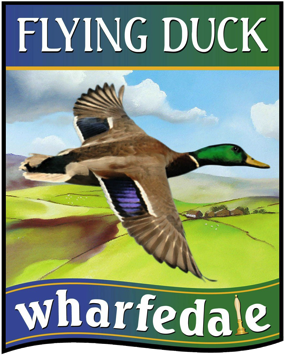 All welcome!      Details for the Ilkley Streets Night Score Event are hereIn a Score event you do as much or as little as you like, taking any route between any controls. Some controls are worth more points than others and penalties apply for each minute late back.  Registration from 1830 - Briefing 1855 – MASS START 1900Mainly pavements and paths so road shoes are fineDon’t forget headtorch, pen and a time-piece! The map will be A3 size, 1:5,500 scale, printed on waterproof paper and with control descriptions, clues and answers printed on the reverse. Please don’t forget to calculate your score on the night and note this on the registration sheet when you sign-out - and before you take your map home! FOOD, BEER, PRIZE-GIVING & SOCIALAfter the event, runners and non-runners are all very welcome to join us upstairs in the Flying Duck, Ilkley’s community pub nearby on Church Street. Veggie and meaty chillis with chips and sour cream will be available for £10ppIf poss, please let me know if you are eating so I can guide the pub. ThanksOrganiser – Rob King – thekingz@blueyonder.co.uk - 07954 996848ILKLEY – LEEDS – BRADFORD   train infoILKLEY – OTLEY – LEEDS X84   bus info